РЕШЕТИЛІВСЬКА МІСЬКА РАДА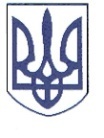 ПОЛТАВСЬКОЇ ОБЛАСТІРОЗПОРЯДЖЕННЯ	28 березня 2023 року                                                                                            № 75Про виплату одноразової грошової допомоги мобілізованим на військову службу у зв’язку з військовою агресією Російської Федерації проти УкраїниВідповідно до рішення Решетилівської міської ради сьомого скликання від 09 листопада 2018 року ,,Про затвердження Комплексної програми соціального захисту населення Решетилівської міської ради на 2019-2023 роки” (11 позачергова сесія) (зі змінами), Порядку надання одноразової грошової допомоги призваним на військову службу у зв’язку з військовою агресією Російської Федерації проти України, затвердженого рішенням Решетилівської міської ради восьмого скликання від 18 листопада 2022 року № 1190-27-VIII (27 позачергова сесія), розглянувши заяви та подані документи Антоненка В.В., Бабенка О.І., Вегеша О.Ю., Вихренка О.А., Грибельника Є.П., Бойка О.М., Деркача К.Ю., Дємідкова Є.Г., Древальова О.В., Дьоміна А.А., Ковалевського Є.О., Лапенку В.О., Нестерчука С.М., Пасічного М.Ю., Руденка І.В., Шапаренка О.В., Шерстобітова С.В.ЗОБОВ’ЯЗУЮ:	Відділу бухгалтерського обліку, звітності та адміністративно-господарського забезпечення (Момот С.Г.) виплатити грошову допомогу кожному в розмірі 5 000,00 (п’ять тисяч) грн.: Антоненку В’ячеславу Валентиновичу, який зареєстрований та проживає за адресою: *** Полтавського району Полтавської області; Бабенку Олександру Івановичу, який зареєстрований та проживає за адресою: *** Полтавського району Полтавської області; Вегешу Олександру Юрійовичу, який зареєстрований та проживає за адресою: *** Полтавського району Полтавської області; Вихренку Олександру Анатолійовичу, який зареєстрований та проживає за адресою:*** Полтавського району Полтавської області; Грибельнику Євгену Петровичу, який зареєстрований та проживає за адресою: *** Полтавського району Полтавської області; Бойко Олегу Михайловичу, який зареєстрований та проживає за адресою: *** Полтавського району Полтавської області; Деркачу Костянтину Юрійовичу, який зареєстрований та проживає за адресою: *** Полтавського району Полтавської області; Дємідкову Євгену Григоровичу, який зареєстрований та проживає за адресою: ***  Полтавського району Полтавської області; Древальову Олексію Валерійовичу, який зареєстрований та проживає за адресою: *** Полтавського району Полтавської області; Дьоміну Анатолію Анатолійовичу, який зареєстрований та проживає за адресою: *** Полтавського району Полтавської області; Ковалевському Євгену Олександровичу, який зареєстрований та проживає за адресою: *** Полтавського району Полтавської області; Лапенку Владиславу Олександровичу, який зареєстрований та проживає за адресою: *** Полтавського району Полтавської області; Нестерчуку Сергію Михайловичу, який зареєстрований та проживає за адресою: *** Полтавського району Полтавської області; Пасічному Максиму Юрійовичу, який зареєстрований та проживає за адресою:*** Полтавського району Полтавської області; Руденку Ігорю В’ячеславовичу, який зареєстрований та проживає за адресою:*** Полтавського району Полтавської області; Шапаренку Олександру Васильовичу, який зареєстрований та проживає за адресою: *** Полтавського району Полтавської області; Шерстобітову Олександру Володимировичу, який зареєстрований та проживає за адресою:*** Полтавського району Полтавської області.Міський голова                                                                            О.А. Дядюнова